Изменить реквизиты счета для получения пенсии можно онлайнСообщить в ПФР об изменении реквизитов банковского счета, на который поступает пенсия, или о смене организации, доставляющей пенсию (переход с почты на банк и наоборот, переход из одного банка в другой), пенсионер может с помощью Личного кабинета гражданина на официальном сайте Пенсионного фонда РФ.http://www.pfrf.ru 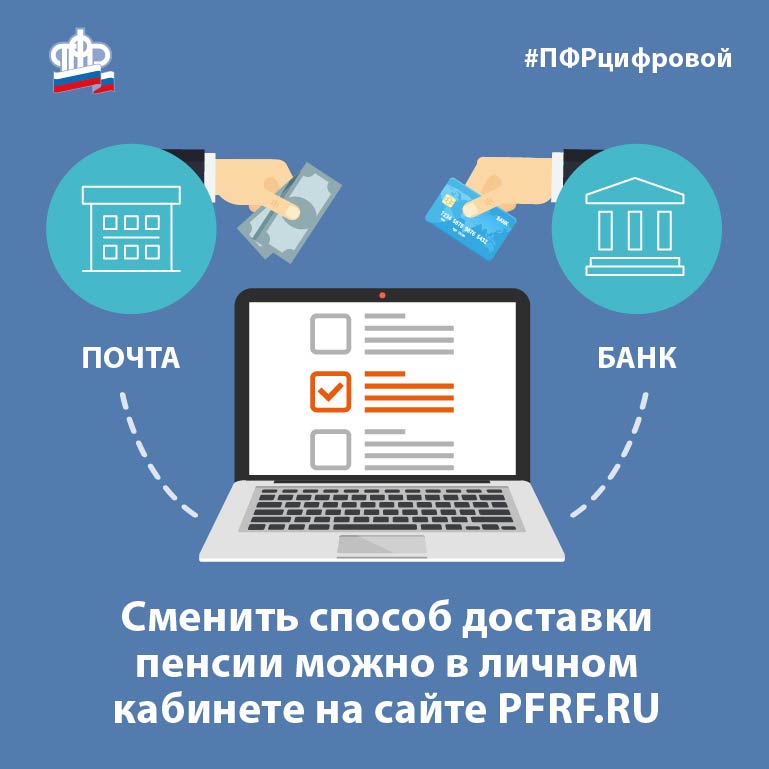 